                                    П О С Т А Н О В Л Е Н И Е   26.10.2022                                                                                №58Об утверждении  Перечня муниципальных программ внутригородского муниципального образования Санкт-Петербурга поселок КомаровоВ соответствии с Бюджетным кодексом Российской Федерации, Письмом Минфина России от 30.09.2014 N 09-05-05/48843 «О Методических рекомендациях по составлению и исполнению бюджетов субъектов Российской Федерации и местных бюджетов на основе государственных (муниципальных) программ», Положением о бюджетном процессе во внутригородском муниципальном образовании Санкт-Петербурга поселок Комарово,ПОСТАНОВЛЯЕТ:1.Утвердить прилагаемый Перечень муниципальных программ внутригородского муниципального образования Санкт-Петербурга поселок Комарово: - муниципальная программа  «Благоустройство территории муниципального образования поселок Комарово;- муниципальная программа «Текущий ремонт и содержание дорог, расположенных в пределах границ внутригородского муниципального образования Санкт-Петербурга поселок Комарово, в соответствии с перечнем, утвержденным Правительством Санкт-Петербурга»;- муниципальная программа «Участие в профилактике терроризма и экстремизма, а также в минимизации и (или) ликвидации последствий проявления терроризма и экстремизма на территории внутригородского муниципального образования Санкт-Петербурга поселок Комарово»;- муниципальная программа «Участие в деятельности по профилактике  правонарушений в Санкт-Петербурге на территории внутригородского муниципального образования Санкт-Петербурга поселок Комарово»;- муниципальная программа «Участие в организации и финансировании временного трудоустройства несовершеннолетних в возрасте от 14 до 18 лет в свободное от учебы время на территории внутригородского муниципального образования Санкт-Петербурга поселок Комарово»;- муниципальная программа «Информирование населения о вреде потребления табака  и вредном воздействии окружающего табачного дыма на территории внутригородского муниципального образования Санкт-Петербурга поселок Комарово»;- муниципальная программа «Участие в деятельности по профилактике наркомании в Санкт-Петербурге»;-муниципальная программа «Организация местных и участие в организации и проведении городских праздничных и иных зрелищных мероприятий для жителей на территории внутригородского муниципального образования Санкт-Петербурга поселок Комарово»;-муниципальная программа «Проведение мероприятий по военно-патриотическому воспитанию граждан, проживающих на территории внутригородского муниципального образования Санкт-Петербурга поселок Комарово»;-муниципальная программа «Организация и проведение официальных физкультурных мероприятий, физкультурно-оздоровительных мероприятий и спортивных мероприятий на территории внутригородского муниципального образования Санкт-Петербурга поселок Комарово»;-муниципальная программа «Участие  в реализации мер по профилактике дорожно-транспортного травматизма на территории внутригородского муниципального образования Санкт-Петербурга поселок Комарово»;  -муниципальная программа «Защита прав потребителей и содействие развитию малого бизнеса на территории внутригородского муниципального образования Санкт-Петербурга поселок Комарово»;-муниципальная программа «Проведение подготовки и обучения неработающего населения способам защиты и действиям в чрезвычайных ситуациях, а также способам защиты от опасностей, возникающих при ведении военных действий или вследствие этих действий»;   -муниципальная программа «Организация и проведение мероприятий по сохранению и развитию местных традиций на территории внутригородского муниципального образования Санкт-Петербурга поселок Комарово»;   -муниципальная программа «Организация и проведение досуговых мероприятий для жителей, проживающих на территории внутригородского муниципального образования Санкт-Петербурга поселок Комарово»;-муниципальная программа «Участие  в создании условий для реализации мер,  направленных на укрепление межнационального и межконфессионального согласия, сохранение и развитие языков и культуры народов Российской Федерации, проживающих на территории внутригородского муниципального образования Санкт-Петербурга поселок Комарово»; -муниципальная программа «Об осуществлении экологического просвещения, а также организации экологического воспитания и формирования экологической культуры в области обращения с твердыми коммунальными отходами на  территории внутригородского муниципального образования Санкт-Петербурга поселок Комарово».2.Настоящее постановление с приложениями подлежат размещению на сайте http://www.komarovo.spb.ru/ муниципального образования 3.Постановление вступает в силу с  момента его опубликования.4.Контроль за реализацией муниципальных программ  оставляю за собой.Глава местной администрации 			                              Е. А. ТороповВНУТРИГОРОДСКОЕ МУНИЦИПАЛЬНОЕ ОБРАЗОВАНИЕ САНКТ-ПЕТЕРБУРГА
ПОСЕЛОК КОМАРОВОМЕСТНАЯАДМИНИСТРАЦИЯ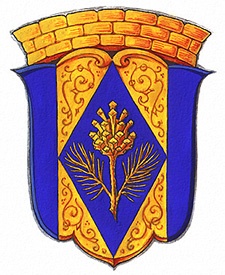 